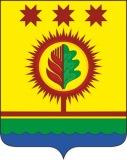 В соответствии с Федеральным законом от 12.01.1996 № 8-ФЗ «О погребении и похоронном деле»Собрание депутатов Шумерлинского муниципального округаЧувашской Республики решило:1. Внести в раздел II Положения об организации похорон и содержании кладбищ в Торханском сельском поселении Шумерлинского района, утвержденного решением Собрания депутатов Торханского сельского поселения Шумерлинского района от 17.11.2009 № 52/6, следующие изменения:1.1. пункт 2.10 изложить в следующей редакции:«2.10. Стоимость услуг, предоставляемых согласно гарантированному перечню, устанавливается администрацией Торханского сельского поселения Шумерлинского района по согласованию с соответствующими отделениями Пенсионного фонда Российской Федерации и Фонда социального страхования Российской Федерации, а также с органами государственной власти Чувашской Республики и возмещаются в порядке, установленном Федеральным законом от 12.01.1996 № 8-ФЗ "О погребении и похоронном деле".»;1.2. абзац первый пункта 2.12 изложить в следующей редакции:«2.12. В случае, если погребение осуществлялось за счет средств супруга, близких родственников, иных родственников, законного представителя умершего или иного лица, взявшего на себя обязанность осуществить погребение умершего, им выплачивается социальное пособие на погребение в размере, равной стоимости услуг, предоставляемых согласно гарантированному перечню услуг по погребению, но не превышающем 4000 рублей, с последующей индексацией один раз в год с 1 февраля текущего года исходя из индекса роста потребительских цен за предыдущий год. Коэффициент индексации определяется Правительством Российской Федерации.».2. Внести в раздел II Положения об организации похорон и содержании кладбищ в Большеалгашинском сельском поселении Шумерлинского района, утвержденного решением Собрания депутатов Большеалгашинского сельского поселения Шумерлинского района от 17.11.2009 г. № 54/4, следующие изменения:1.1. пункт 2.10 изложить в следующей редакции:«2.10. Стоимость услуг, предоставляемых согласно гарантированному перечню, устанавливается администрацией Большеалгашинского сельского поселения Шумерлинского района по согласованию с соответствующими отделениями Пенсионного фонда Российской Федерации и Фонда социального страхования Российской Федерации, а также с органами государственной власти Чувашской Республики и возмещаются в порядке, установленном Федеральным законом от 12.01.1996 № 8-ФЗ "О погребении и похоронном деле".»;1.2. абзац первый пункта 2.12 изложить в следующей редакции:«2.12. В случае, если погребение осуществлялось за счет средств супруга, близких родственников, иных родственников, законного представителя умершего или иного лица, взявшего на себя обязанность осуществить погребение умершего, им выплачивается социальное пособие на погребение в размере, равной стоимости услуг, предоставляемых согласно гарантированному перечню услуг по погребению, но не превышающем 4000 рублей, с последующей индексацией один раз в год с 1 февраля текущего года исходя из индекса роста потребительских цен за предыдущий год. Коэффициент индексации определяется Правительством Российской Федерации.».3. Внести в раздел II Положения об организации похорон и содержании кладбищ в Егоркинском сельском поселении Шумерлинского района, утвержденного решением Собрания депутатов Егоркинского сельского поселения Шумерлинского района от 17.11.2009 г. № 53/6, следующие изменения:1.1. пункт 2.10 изложить в следующей редакции:«2.10. Стоимость услуг, предоставляемых согласно гарантированному перечню, устанавливается администрацией Егоркинского сельского поселения Шумерлинского района по согласованию с соответствующими отделениями Пенсионного фонда Российской Федерации и Фонда социального страхования Российской Федерации, а также с органами государственной власти Чувашской Республики и возмещаются в порядке, установленном Федеральным законом от 12.01.1996 № 8-ФЗ "О погребении и похоронном деле".»;1.2. абзац первый пункта 2.12 изложить в следующей редакции:«2.12. В случае, если погребение осуществлялось за счет средств супруга, близких родственников, иных родственников, законного представителя умершего или иного лица, взявшего на себя обязанность осуществить погребение умершего, им выплачивается социальное пособие на погребение в размере, равной стоимости услуг, предоставляемых согласно гарантированному перечню услуг по погребению, но не превышающем 4000 рублей, с последующей индексацией один раз в год с 1 февраля текущего года исходя из индекса роста потребительских цен за предыдущий год. Коэффициент индексации определяется Правительством Российской Федерации.».4. Внести в раздел II Положения об организации похорон и содержании кладбищ в Краснооктябрьском сельском поселении Шумерлинского района, утвержденного решением Собрания депутатов Краснооктябрьского сельского поселения Шумерлинского района от 16.11.2009 г. № 53/5, следующие изменения:1.1. пункт 2.10 изложить в следующей редакции:«2.10. Стоимость услуг, предоставляемых согласно гарантированному перечню, устанавливается администрацией Краснооктябрьского сельского поселения Шумерлинского района по согласованию с соответствующими отделениями Пенсионного фонда Российской Федерации и Фонда социального страхования Российской Федерации, а также с органами государственной власти Чувашской Республики и возмещаются в порядке, установленном Федеральным законом от 12.01.1996 № 8-ФЗ "О погребении и похоронном деле".»;1.2. абзац первый пункта 2.12 изложить в следующей редакции:«2.12. В случае, если погребение осуществлялось за счет средств супруга, близких родственников, иных родственников, законного представителя умершего или иного лица, взявшего на себя обязанность осуществить погребение умершего, им выплачивается социальное пособие на погребение в размере, равной стоимости услуг, предоставляемых согласно гарантированному перечню услуг по погребению, но не превышающем 4000 рублей, с последующей индексацией один раз в год с 1 февраля текущего года исходя из индекса роста потребительских цен за предыдущий год. Коэффициент индексации определяется Правительством Российской Федерации.».5. Внести в раздел II Положения об организации похорон и содержании кладбищ в Магаринском сельском поселении Шумерлинского района, утвержденного решением Собрания депутатов Магаринского сельского поселения Шумерлинского района от 16.11.2009 г. № 54/6, следующие изменения:1.1. пункт 2.10 изложить в следующей редакции:«2.10. Стоимость услуг, предоставляемых согласно гарантированному перечню, устанавливается администрацией Магаринского сельского поселения Шумерлинского района по согласованию с соответствующими отделениями Пенсионного фонда Российской Федерации и Фонда социального страхования Российской Федерации, а также с органами государственной власти Чувашской Республики и возмещаются в порядке, установленном Федеральным законом от 12.01.1996 № 8-ФЗ "О погребении и похоронном деле".»;1.2. абзац первый пункта 2.12 изложить в следующей редакции:«2.12. В случае, если погребение осуществлялось за счет средств супруга, близких родственников, иных родственников, законного представителя умершего или иного лица, взявшего на себя обязанность осуществить погребение умершего, им выплачивается социальное пособие на погребение в размере, равной стоимости услуг, предоставляемых согласно гарантированному перечню услуг по погребению, но не превышающем 4000 рублей, с последующей индексацией один раз в год с 1 февраля текущего года исходя из индекса роста потребительских цен за предыдущий год. Коэффициент индексации определяется Правительством Российской Федерации.».6. Внести в раздел II Положения об организации похорон и содержании кладбищ в Нижнекумашкинском сельском поселении Шумерлинского района, утвержденного решением Собрания депутатов Нижнекумашкинского сельского поселения Шумерлинского района от 17.11.2009 г. № 52/6, следующие изменения:1.1. пункт 2.10 изложить в следующей редакции:«2.10. Стоимость услуг, предоставляемых согласно гарантированному перечню, устанавливается администрацией Нижнекумашкинского сельского поселения Шумерлинского района по согласованию с соответствующими отделениями Пенсионного фонда Российской Федерации и Фонда социального страхования Российской Федерации, а также с органами государственной власти Чувашской Республики и возмещаются в порядке, установленном Федеральным законом от 12.01.1996 № 8-ФЗ "О погребении и похоронном деле".»;1.2. абзац первый пункта 2.12 изложить в следующей редакции:«2.12. В случае, если погребение осуществлялось за счет средств супруга, близких родственников, иных родственников, законного представителя умершего или иного лица, взявшего на себя обязанность осуществить погребение умершего, им выплачивается социальное пособие на погребение в размере, равной стоимости услуг, предоставляемых согласно гарантированному перечню услуг по погребению, но не превышающем 4000 рублей, с последующей индексацией один раз в год с 1 февраля текущего года исходя из индекса роста потребительских цен за предыдущий год. Коэффициент индексации определяется Правительством Российской Федерации.».7. Внести в раздел II Положения об организации похорон и содержании кладбищ в Русско-Алгашинском сельском поселении Шумерлинского района, утвержденного решением Собрания депутатов Русско-Алгашинского сельского поселения Шумерлинского района от 17.11.2009 г. № 52/4, следующие изменения:1.1. пункт 2.10 изложить в следующей редакции:«2.10. Стоимость услуг, предоставляемых согласно гарантированному перечню, устанавливается администрацией Русско-Алгашинского сельского поселения Шумерлинского района по согласованию с соответствующими отделениями Пенсионного фонда Российской Федерации и Фонда социального страхования Российской Федерации, а также с органами государственной власти Чувашской Республики и возмещаются в порядке, установленном Федеральным законом от 12.01.1996 № 8-ФЗ "О погребении и похоронном деле".»;1.2. абзац первый пункта 2.12 изложить в следующей редакции:«2.12. В случае, если погребение осуществлялось за счет средств супруга, близких родственников, иных родственников, законного представителя умершего или иного лица, взявшего на себя обязанность осуществить погребение умершего, им выплачивается социальное пособие на погребение в размере, равной стоимости услуг, предоставляемых согласно гарантированному перечню услуг по погребению, но не превышающем 4000 рублей, с последующей индексацией один раз в год с 1 февраля текущего года исходя из индекса роста потребительских цен за предыдущий год. Коэффициент индексации определяется Правительством Российской Федерации.».8. Внести в раздел II Положения об организации похорон и содержании кладбищ в Туванском сельском поселении Шумерлинского района, утвержденного решением Собрания депутатов Туванского сельского поселения Шумерлинского района от 17.11.2009 г. № 52/4, следующие изменения:1.1. пункт 2.10 изложить в следующей редакции:«2.10. Стоимость услуг, предоставляемых согласно гарантированному перечню, устанавливается администрацией Туванского сельского поселения Шумерлинского района по согласованию с соответствующими отделениями Пенсионного фонда Российской Федерации и Фонда социального страхования Российской Федерации, а также с органами государственной власти Чувашской Республики и возмещаются в порядке, установленном Федеральным законом от 12.01.1996 № 8-ФЗ "О погребении и похоронном деле".»;1.2. абзац первый пункта 2.12 изложить в следующей редакции:«2.12. В случае, если погребение осуществлялось за счет средств супруга, близких родственников, иных родственников, законного представителя умершего или иного лица, взявшего на себя обязанность осуществить погребение умершего, им выплачивается социальное пособие на погребение в размере, равной стоимости услуг, предоставляемых согласно гарантированному перечню услуг по погребению, но не превышающем 4000 рублей, с последующей индексацией один раз в год с 1 февраля текущего года исходя из индекса роста потребительских цен за предыдущий год. Коэффициент индексации определяется Правительством Российской Федерации.».9. Внести в раздел II Положения об организации похорон и содержании кладбищ в Ходарском сельском поселении Шумерлинского района, утвержденного решением Собрания депутатов Ходарского сельского поселения Шумерлинского района от 17.11.2009 г. № 51/4, следующие изменения:1.1. пункт 2.10 изложить в следующей редакции:«2.10. Стоимость услуг, предоставляемых согласно гарантированному перечню, устанавливается администрацией Ходарского сельского поселения Шумерлинского района по согласованию с соответствующими отделениями Пенсионного фонда Российской Федерации и Фонда социального страхования Российской Федерации, а также с органами государственной власти Чувашской Республики и возмещаются в порядке, установленном Федеральным законом от 12.01.1996 № 8-ФЗ "О погребении и похоронном деле".»;1.2. абзац первый пункта 2.12 изложить в следующей редакции:«2.12. В случае, если погребение осуществлялось за счет средств супруга, близких родственников, иных родственников, законного представителя умершего или иного лица, взявшего на себя обязанность осуществить погребение умершего, им выплачивается социальное пособие на погребение в размере, равной стоимости услуг, предоставляемых согласно гарантированному перечню услуг по погребению, но не превышающем 4000 рублей, с последующей индексацией один раз в год с 1 февраля текущего года исходя из индекса роста потребительских цен за предыдущий год. Коэффициент индексации определяется Правительством Российской Федерации.».10. Внести в раздел II Положения об организации похорон и содержании кладбищ в Шумерлинском сельском поселении Шумерлинского района, утвержденного решением Собрания депутатов Шумерлинского сельского поселения Шумерлинского района от 17.11.2009 г. № 52/4, следующие изменения:1.1. пункт 2.10 изложить в следующей редакции:«2.10. Стоимость услуг, предоставляемых согласно гарантированному перечню, устанавливается администрацией Шумерлинского сельского поселения Шумерлинского района по согласованию с соответствующими отделениями Пенсионного фонда Российской Федерации и Фонда социального страхования Российской Федерации, а также с органами государственной власти Чувашской Республики и возмещаются в порядке, установленном Федеральным законом от 12.01.1996 № 8-ФЗ "О погребении и похоронном деле".»;1.2. абзац первый пункта 2.12 изложить в следующей редакции:«2.12. В случае, если погребение осуществлялось за счет средств супруга, близких родственников, иных родственников, законного представителя умершего или иного лица, взявшего на себя обязанность осуществить погребение умершего, им выплачивается социальное пособие на погребение в размере, равной стоимости услуг, предоставляемых согласно гарантированному перечню услуг по погребению, но не превышающем 4000 рублей, с последующей индексацией один раз в год с 1 февраля текущего года исходя из индекса роста потребительских цен за предыдущий год. Коэффициент индексации определяется Правительством Российской Федерации.».11. Внести в раздел II Положения об организации похорон и содержании кладбищ в Юманайском сельском поселении Шумерлинского района, утвержденного решением Собрания депутатов Юманайского сельского поселения Шумерлинского района от 17.11.2009 г. № 52/4, следующие изменения:1.1. пункт 2.10 изложить в следующей редакции:«2.10. Стоимость услуг, предоставляемых согласно гарантированному перечню, устанавливается администрацией Юманайского сельского поселения Шумерлинского района по согласованию с соответствующими отделениями Пенсионного фонда Российской Федерации и Фонда социального страхования Российской Федерации, а также с органами государственной власти Чувашской Республики и возмещаются в порядке, установленном Федеральным законом от 12.01.1996 № 8-ФЗ "О погребении и похоронном деле".»;1.2. абзац первый пункта 2.12 изложить в следующей редакции:«2.12. В случае, если погребение осуществлялось за счет средств супруга, близких родственников, иных родственников, законного представителя умершего или иного лица, взявшего на себя обязанность осуществить погребение умершего, им выплачивается социальное пособие на погребение в размере, равной стоимости услуг, предоставляемых согласно гарантированному перечню услуг по погребению, но не превышающем 4000 рублей, с последующей индексацией один раз в год с 1 февраля текущего года исходя из индекса роста потребительских цен за предыдущий год. Коэффициент индексации определяется Правительством Российской Федерации.».12. Настоящее решение вступает в силу после его официального опубликования в издании «Вестник Шумерлинского района» и подлежит размещению на официальном сайте Шумерлинского района в сети «Интернет».Исполняющий полномочия главы Шумерлинского муниципального округа                                                  Б.Г. ЛеонтьевЧĂВАШ РЕСПУБЛИКИЧУВАШСКАЯ РЕСПУБЛИКАÇĚМĚРЛЕ МУНИЦИПАЛЛĂОКРУГĔН ДЕПУТАТСЕН ПУХĂВĚЙЫШĂНУ23.11.2021  2/11 №Çемěрле хулиСОБРАНИЕ ДЕПУТАТОВШУМЕРЛИНСКОГО МУНИЦИПАЛЬНОГО ОКРУГАРЕШЕНИЕ23.11.2021 № 2/11 город ШумерляО внесении изменений в некоторые решения Собраний депутатов сельских поселений Шумерлинского района Председатель Собрания депутатов Шумерлинского муниципального округаБ.Г. Леонтьев 